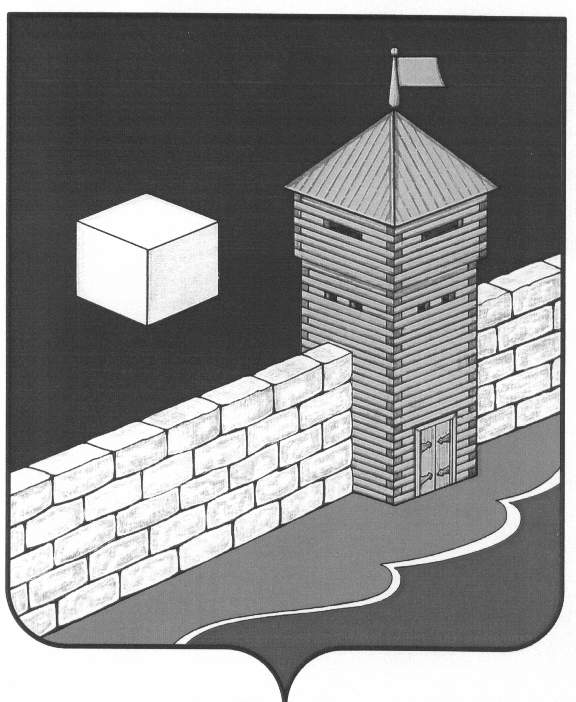 АДМИНИСТРАЦИЯ  БЕЛОУСОВСКОГО  СЕЛЬСКОГО  ПОСЕЛЕНИЯПОСТАНОВЛЕНИЕд.23,кв.2,ул.Мира,с. Белоусово, Еткульский район, Челябинская область,456565, Россия,ОГРН  1027401636019 ,ИНН/КПП  7430000380/743001001«24» марта  2023 г. № 05 Об утверждении Положения«О порядке предоставления субсидий юридическим лицам (за исключением субсидий государственным (муниципальным) учреждениям),индивидуальным предпринимателям на возмещение недополученных доходов  организациям жилищно-коммунального хозяйства и коммунального комплекса, оказывающим услуги водоснабжения»В соответствии с Федеральным законом от 06.10.2003 года №131- ФЗ «Обобщих принципах организации местного самоуправления в РоссийскойФедерации», статьей 78 Бюджетного кодекса Российской Федерации,постановлением Правительства Российской Федерации от 18 сентября 2020г.№1492 «Об общих требованиях к нормативным правовым актам,муниципальным правовым актам, регулирующим предоставление субсидий, втом числе грантов в форме субсидий, юридическим лицам, индивидуальнымпредпринимателям, а так же физическим лицам - производителям товаров,работ, услуг»  Уставом Белоусовского сельского поселенияадминистрация Белоусовского сельского поселения ПОСТАНОВЛЯЕТ:Утвердить прилагаемое Положение «О порядке предоставлениясубсидий юридическим лицам  (за исключением субсидий государственным(муниципальным) учреждениям), индивидуальным предпринимателям навозмещение недополученных доходов организациям жилищно-коммунального хозяйства и коммунального комплекса, оказывающим услуги водоснабжения» Постановление администрации Белоусовского сельского поселения от 30.09.2022 года  № 50  «Об утверждении Положения «О порядке предоставления субсидий юридическим лицам (за исключением субсидий государственным(муниципальным)учреждениям),индивидуальным предпринимателям на возмещение недополученных доходов  организациямжилищно-коммунального хозяйства и коммунального комплекса,           оказывающим услуги водоснабжения» считать утратившим силу.Контроль за исполнением настоящего постановления оставляю за собой.Глава Белоусовского сельского поселения                                 М.А.ОсинцевУТВЕРЖДЕНОпостановлением  администрацииБелоусовуского сельского поселенияот 24.03.2023 года  № 05Положение«О порядке предоставления субсидий юридическим лицам (за исключением субсидий государственным (муниципальным) учреждениям),индивидуальным предпринимателям на возмещение недополученных доходов  организациям жилищно-коммунального хозяйства и коммунального комплекса, оказывающим услуги водоснабжения на территории Белоусовского  сельского поселения»1. Общие положения о предоставлении субсидий1. НастоящееПоложение разработано в соответствии со статьей 78 Бюджетного кодекса Российской Федерации, постановлением Правительства РФ от 18 сентября .N 1492 «Об общих требованиях к нормативным правовым актам, муниципальным правовым актам, регулирующим предоставление субсидий, в том числе грантов в форме субсидий, юридическим лицам (за исключением субсидий государственным (муниципальным) учреждениям), индивидуальным предпринимателям, а также физическим лицам - производителям товаров, работ, услуг, и о признании утратившими силу некоторых актов Правительства Российской Федерации и отдельных положений некоторых актов Правительства Российской Федерации» и регулирует предоставление субсидий юридическим лицам(за исключением субсидий государственным (муниципальным) учреждениям),индивидуальным предпринимателямнавозмещение недополученных доходов  организациям жилищно-коммунального хозяйства и коммунального комплекса, оказывающим услуги водоснабжения, водоотведения.2. Субсидии предоставляются юридическим лицам, (за исключением государственных (муниципальных) учреждений), индивидуальным предпринимателям оказывающим услуги водоснабжения потребителям Белоусовского  сельского поселения Еткульского муниципального района в целях обеспечения надежного и бесперебойного водоснабжения, а так же в целях снижение объема кредиторской задолженности, связанной с выполнением работ и оказанием услуг по водоснабжению потребителей Белоусовского  сельского поселения.3. администрация Белоусовского сельского поселения  (далее – Уполномоченный орган) является главным распорядителем бюджетных средств, до которого в соответствии с бюджетным законодательством Российской Федерации, как получателя бюджетных средств доведены в установленном порядке лимиты бюджетных обязательств на предоставление субсидий на соответствующий финансовый год.4. Уполномоченный орган не проводит отбор заявок  для предоставления субсидии в виду того, что на территории Белоусовского  сельского поселения Еткульского муниципального района, в соответствии со схемой водоснабжения осуществляет деятельность единственная водоснабжающая организация.5. Сведения о субсидиях размещаются на едином портале бюджетной системы Российской Федерации в информационно-телекоммуникационной сети "Интернет" (далее - единый портал) при формировании проекта решения Совета депутатов Белоусовского сельского поселения  о бюджете Белоусовского сельского поселения  (проекта решения Совета депутатов Белоусовского сельского поселения о внесении изменений в решение Совета депутатов Белоусовского сельского поселения о бюджете Белоусовского сельского поселения).2.Условия и порядок предоставления субсидий1. Субсидии предоставляются на основании соглашения о предоставлении субсидии, заключаемого в соответствии с типовой формой, утвержденной финансовым управлением администрации Еткульского муниципального района.2. Соглашение может быть заключено при условии соответствия получателя субсидии по состоянию на первое число месяца, предшествующего месяцу, в котором планируется заключение Соглашения, следующим требованиям:1) получатель субсидии относится к категории получателей субсидий, указанной в пункте 2 Положения;2) наличие задолженности за потребленные ресурсы на дату обращения в Уполномоченный орган;3) получатель субсидии не должен находиться в процессе реорганизации (за исключением реорганизации в форме присоединения к юридическому лицу другого юридического лица), ликвидации, в отношении них не введена процедура банкротства, деятельность получателя субсидии не приостановлена в порядке, предусмотренном законодательством Российской Федерации;4) получатель субсидии не должен являться иностранным юридическим лицом, а также российским юридическим лицом, в уставном (складочном) капитале которого доля участия иностранных юридических лиц, местом регистрации которых является государство или территория, включенные в утверждаемый Уполномоченным органом  финансов Российской Федерации перечень государств и территорий, предоставляющих льготный налоговый режим налогообложения и (или) не предусматривающих раскрытия и предоставления информации при проведении финансовых операций (офшорные зоны) в отношении таких юридических лиц, в совокупности превышает 50 процентов;5) получатель субсидии не должен получать средства из бюджета МО или бюджетов других уровней в соответствии с иными нормативно-правовыми актами на цели, указанные в пункте 2 Положения;3. В целях заключения Соглашения и получения субсидии получатель субсидии представляет в Уполномоченный орган  следующие документы:1) заявку о предоставлении субсидии по форме согласно Приложению № 2 к настоящему Положению, заверенную подписью руководителя получателя субсидии (либо уполномоченного представителя получателя субсидии при условии представления соответствующей доверенности) и главного бухгалтера получателя субсидии, а также печатью (при наличии);2) выписку из Единого государственного реестра юридических лиц, содержащую информацию о получателе субсидии по состоянию на первое число месяца, предшествующего месяцу, в котором планируется заключение Соглашение и получение субсидии;3) копию свидетельства о постановке получателя субсидии на налоговый учет;4) акт сверки задолженности между организацией 
и поставщиком ресурсов, составленный по состоянию на дату не ранее 10 рабочих дней до даты обращения для заключения Соглашения и получения субсидии;5) гарантийное письмо, подписанное руководителем получателя субсидии (либо уполномоченным представителем получателя субсидии при условии представления соответствующей доверенности) и главным бухгалтером получателя субсидии, а также заверенное печатью (при наличии), содержащее сведения:о том, что получатель субсидии не находится в процессе реорганизации, в отношении получателя субсидии не проводятся процедуры банкротства и (или) ликвидации, приостановления осуществления финансово-хозяйственной деятельности в соответствии с действующим законодательством (по состоянию на первое число месяца, предшествующего месяцу, в котором планируется заключение Соглашения и получение субсидии);Документы, указанные в пункте 9 настоящего Порядка, представляются на бумажном носителе.4. Уполномоченный орган в течение десяти дней со дня представления документов в соответствии с пунктом 9 настоящего Положения в целях получения субсидии:1) осуществляет проверку представленных получателем субсидии документов на предмет соответствия требованиям пункта 9 настоящего Положения, а также проверку получателя субсидии на соответствие требованиям пункта 8 настоящего Положения;2) осуществляет проверку правильности расчетов суммы субсидий,  связанных с погашением задолженности за ресурсы.По результатам проверки Уполномоченный орган  готовит заключение.5. По результатам проверок, проведенных в соответствии с пунктом 10 настоящего Порядка, с учетом заключения, Уполномоченный орган в течение трех рабочих дней принимает решение:1) о заключении Соглашения и предоставлении субсидии;2) об отказе в заключении Соглашения и предоставлении субсидии.6. Основаниями для принятия решения об отказе в заключении Соглашения и предоставлении субсидии являются:1) несоответствие получателя субсидии требованиям, предусмотренным пунктом 8 настоящего Положения;2) несоответствие представленных получателем субсидии документов требованиям пункта 9 настоящего Положения или непредставление (представление не в полном объеме) указанных документов;3) недостоверность информации, содержащейся в представленных получателем субсидии документах;4) недостаточность бюджетных ассигнований и лимитов бюджетных обязательств, предусмотренных Главному распорядителю на предоставление субсидий на текущий финансовый год;5) установление факта недостоверности представленной получателем субсидии информации.7. В случае принятия решения об отказе в заключении Соглашения и предоставлении субсидии Уполномоченный орган уведомляет получателя субсидии об указанном решении в письменной форме с указанием причин отказа в течение трех рабочих дней со дня принятия соответствующего решения.После устранения причин принятия решения об отказе в заключении Соглашения и предоставлении субсидии получатель субсидии вправе повторно обратиться в уполномоченный орган за предоставлением субсидии.8. Уполномоченный орган в пределах лимитов бюджетных обязательств и объемов финансирования расходов бюджета Белоусовского сельского поселения перечисляет соответствующие суммы денежных средств на счет получателя субсидии в порядке, установленном настоящим Положением и Соглашением на предоставление субсидий юридическим лицам(за исключением субсидий государственным (муниципальным) учреждениям),индивидуальным предпринимателям на возмещение недополученных доходов  организациям жилищно-коммунального хозяйства и коммунального комплекса, оказывающим услуги водоснабжения, водоотведения (далее – Соглашение).Размер субсидии рассчитывается по следующей формуле:Рс= Рсп х К,К = Б/∑Рсп, где:Рс  – размер субсидии, предоставляемый получателю субсидии;Рсп  – запрашиваемый размер субсидии, подтвержденный документами, предоставленными получателем субсидии;К – коэффициент, устанавливаемый в случае, если совокупный размер субсидии (∑Рсп) превышает размер средств предусмотренных в бюджете Белоусовского сельского поселения на соответствующую цель в текущем финансовом году;Б – размер средств бюджета Белоусовского сельского поселения, предусмотренный в текущем финансовом году в целях предоставления субсидий.9. При принятии решения о заключении Соглашения и предоставлении субсидии Уполномоченный органв течение одного рабочего дня с даты принятия решения о заключении Соглашения и предоставлении субсидии направляет получателю субсидии письменное уведомление о принятом решении.Получатель субсидии в течение двух рабочих дней со дня получения уведомления о принятии решения о заключении Соглашения и предоставлении субсидии представляет в Уполномоченный орган два экземпляра подписанного им соглашения о предоставлении субсидии в соответствии с типовой формой Соглашения.Уполномоченный органв течение одного рабочего дня со дня представления соглашения, указанного в абзаце втором настоящего пункта, подписывает и возвращает один экземпляр соглашения получателю субсидии.10. Уполномоченный орган не позднее 10-го рабочего дня, следующего за днем принятия решения о предоставлении субсидии предоставляет субсидию получателю субсидии путем перечисления субсидии на расчетный счет получателя субсидии, открытый в учреждении Центрального банка Российской Федерации или кредитной организации и указанный в заявке на получение субсидии по форме согласно Приложению № 1 к настоящему Положению, или на расчетный счет контрагента получателя субсидии, осуществляющего поставку топливных ресурсов.В случае недостаточности доведенных до уполномоченного органа  лимитов бюджетных обязательств для оплаты субсидий в соответствии с принятыми решениями о предоставлении субсидий уполномоченный орган  производит уменьшение суммы выплат субсидий в текущем месяце пропорционально для всех получателей субсидий, в отношении которых было принято решение о заключении Соглашении и выплате субсидии.Сумма субсидий, не выплаченная в текущем месяце, может быть выплачена в следующиепериоды в пределах, доведенных до уполномоченного органа  лимитов бюджетных обязательств.В случае недостаточности доведенных до уполномоченного органа  лимитов бюджетных обязательств на текущий финансовый год для выплаты субсидий в соответствии с принятым решением о предоставлении субсидий суммы субсидий, не выплаченные в текущем финансовым году получателям субсидий, соответствующим требованиям пунктов 8 и 9 настоящего Положения, подлежат выплате в следующем финансовом году в пределах доведенных лимитов бюджетных обязательств.11. Полученные субсидии подлежат возврату в бюджет Белоусовского сельского поселения в случаях:1) неисполнения (ненадлежащего исполнения) получателем субсидии обязательств, предусмотренных соглашением о предоставлении субсидии;2) нецелевого использования субсидии, в том числе выявленного по результатам контроля в соответствии с настоящим Положения;3) ликвидации, реорганизации, несостоятельности (банкротства) получателя субсидии;4) в иных случаях, установленных соглашением о предоставлении субсидии и законодательством Российской Федерации.12. В случаях, установленных пунктом 17 настоящего Положения, субсидия подлежит возврату в бюджет Белоусовского сельского поселения  в размере неиспользованной или использованной не по целевому назначению части субсидии в обязательном порядке путем перечисления в течении пяти рабочих дней со дня получения уведомления Уполномоченного органа  о возврате субсидии.13. Получатель субсидии несёт ответственность за своевременность и достоверность представленных документов, за целевое и своевременное использование бюджетных средств, в соответствии с законодательством Российской Федерации.14. Соглашение о предоставлении субсидии из бюджета Белоусовского сельского поселения, дополнительное соглашение к соглашению, в том числе дополнительное соглашение о расторжении соглашения (при необходимости) заключаются в соответствии с типовыми формами, утвержденными финансовым управлением администрации Еткульского муниципального района.В случае заключения соглашения в отношении субсидии, местного бюджета, если источником финансового обеспечения расходных обязательств муниципального образования по предоставлению указанных субсидий являются межбюджетные трансферты, имеющие целевое назначение, из федерального бюджета бюджету субъекта Российской Федерации, в соглашении указывается условие о соблюдении требований о защите государственной тайны и заключается в системе «Электронный бюджет». 15. В случае уменьшения Уполномоченному органу ранее доведенных лимитов бюджетных обязательств, приводящего к невозможности предоставления субсидии в размере определенном в соглашении, в соглашение устанавливаются условия о согласовании новых условий соглашения или о расторжении соглашения при не достижении согласия по новым условиям.В Соглашение включается положение о согласии   получателя субсидии на осуществление органами государственного (муниципального) финансового контроля в соответствиями со статьями 268.1 и 269.2 Бюджетного кодекса Российской Федерации.16.  Получателю субсидии запрещается приобретение, за счет полученных из бюджета Белоусовского сельского поселения, средств иностранной валюты, за исключением операций, осуществляемых в соответствии с валютным законодательством Российской Федерации при закупке (поставке) высокотехнологичного импортного оборудования, сырья и комплектующих изделий, а также связанных с достижением целей предоставления этих средств.17.  Результатом предоставления субсидии является снижение объема кредиторской задолженности, связанной с выполнением работ и оказанием услуг по водоснабжению потребителей Белоусовского  сельского поселения.Показателем, необходимым для достижения результата предоставления субсидии (далее – показатель результативности), является объем погашенной кредиторской задолженности, равный размеру предоставленной субсидии. Значение показателя, необходимого для достижения результата предоставления субсидии, устанавливается в Соглашении о предоставлении субсидии.3. Требование к отчетности1. В течение пятнадцати рабочих дней со дня предоставления субсидии получатель субсидии обязан направить отчет об использовании субсидии в Уполномоченный орган  с приложением подтверждающих документов (заверенные копии платежных поручений 
с отметкой банка) согласно Приложению № 4 и №5 к настоящему Положению.Уполномоченный орган как получатель бюджетных средств устанавливает в соглашении сроки и формы представления получателем субсидии дополнительной отчетности (при необходимости). 4. Требование об осуществлении контроля за соблюдением условий, целей и порядка предоставления субсидий и ответственности за их нарушение1. Субсидия носит целевой характер. Получатели субсидии обязаны направить полученную субсидию на погашение кредиторской задолженности перед поставщиками ресурсов в течение пяти рабочих дней с момента перечисления субсидии на расчетный счет получателя субсидии.2. Получатели субсидий несут ответственность за неэффективное и нецелевое использование средств в соответствии с законодательством Российской Федерации и соглашением о предоставлении субсидии.3. В случае невозврата в установленный срок суммы субсидии, подлежащей возврату, взыскание средств производится в судебном порядке в соответствии с законодательством Российской Федерации.4. Контроль за соблюдением условий, целей и порядка предоставления субсидий осуществляется Уполномоченным органом и органом муниципального финансового контроля в соответствии с Бюджетным кодексом Российской Федерации и муниципальными правовыми актами.Органы государственного (муниципального) финансового контроля осуществляют в отношении получателей субсидии проверки в соответствии со статьями 268.1 и 269.2 Бюджетного кодекса Российской Федерации.5. В случае выявления по итогам проведенных проверок фактов нарушения порядка, условий и целей предоставления субсидии суммы, использованные получателем субсидии не по целевому назначению, подлежат возврату в соответствии с пунктами 17-18 настоящего Положения.6. Получатель субсидии ведёт учёт полученной им из бюджета муниципального образования субсидии, а также учёт её использования в соответствии с законодательством Российской Федерации и нормативными документами по ведению бухгалтерского учёта.Приложение № 1(Оформляется на фирменном бланке предприятия)Главе Белоусовского сельского поселения от ____________________(наименование организации)Заявление (к расчету-заявке)на предоставление субсидий из местного бюджета на_______________________________________________________________(указывается случай, предусмотренный п. 4.Положения)____________________________________________________________(наименование организации)в соответствии с Положением «О порядке предоставления субсидий юридическим лицам (за исключением субсидий государственным (муниципальным) учреждениям), индивидуальным предпринимателям навозмещение недополученных доходов организациям жилищно-коммунального хозяйства и коммунального комплекса, оказывающим услуги водоснабжения, на территории Белоусовского  сельского поселения», утвержденным постановлением администрации Белоусовского сельского поселения от 24.03.2023г № 05, просит  предоставить субсидию из местного бюджета на _________________________________________________.(указывается случай, предусмотренный п. 1.4.Положения)Приложение: (указываются документы, предусмотренные п.п. 8,9.Положения) ___________________________                         _____________________________(Ф.И.О. руководителя)                                                           М.П.            (Подпись руководителя) _____________________(дата)		Приложение № 2Расчет-заявкана получение субсидии на возмещение недополученных доходов  за услуги, оказанные по водоснабжению  при применении государственных регулируемых цен за период__________________________Тариф, утвержденный МТР и Э (с НДС/без НДС) ______________________Подписи:руководитель _______________________________ /_______________________________/гл. бухгалтер _______________________________ /_______________________________/* Приложение к расчет-заявке на получение субсидии на возмещение недополученных доходов и (или) финансовое обеспечение (возмещение) затрат за услуги, оказанные: Реестр потребителей по оплате за х/в, водоотведение в электронном виде в прогр. Excel или расшифровка объема потребления коммунальной услуги по х/в, , водоотведению при отсутствии ИПУ на бумажном носителе в соответствии с договором;Реестр показаний ИПУ по х/в,  водоотведениюПриложение № 3(Оформляется на фирменном бланке предприятия)Реестр  документов, подтверждающих  недополученный доход за период ___________годаПримечание: к реестру прикладываются заверенные копиибухгалтерских документов, копии расчетов, оригиналы реестров, копии журналов- ордеров и т.д.Подписи:руководитель _______________________________ /_______________________________гл. бухгалтер _______________________________ /_______________________________/Приложение № 4ОТЧЕТо расходовании субсидии на возмещение недополученных доходов Руководитель  организации      ____________ (______________)                                                (подпись)       (Ф.И.О.)Главный бухгалтер   Приложение 5Отчет о достижении значений показателей результативности                      Руководитель организации      ____________ (______________)                                                                              (подпись)       (Ф.И.О.)                    Главный бухгалтер организации ____________ (______________)                                                                           (подпись)       (Ф.И.О.)                                  М.П.к Положению «О порядке предоставлениясубсидий юридическим лицам(за исключением субсидийгосударственным (муниципальным)учреждениям), индивидуальным предпринимателямна возмещениенедополученных доходоворганизациям жилищно-коммунального хозяйстваи коммунального комплекса,оказывающим услуги водоснабжения»к Положению «О порядке предоставлениясубсидий юридическим лицам(за исключением субсидийгосударственным (муниципальным)учреждениям), индивидуальным предпринимателямна возмещениенедополученных доходоворганизациям жилищно-коммунального хозяйстваи коммунального комплекса,оказывающим услуги водоснабжения»№ п/пУслугаРасходы за период ________Доходы за период ________Сумма недополученных доходов (убыток)Сумма субсидии123456Итого:к Положению «О порядке предоставления субсидий юридическим лицам(за исключением субсидий государственным (муниципальным) учреждениям), индивидуальным предпринимателям на возмещение недополученных доходов организациям жилищно-коммунального хозяйства и коммунального комплекса, оказывающим услуги водоснабжения»№ п/пнаименование документовКол-во страниц в документе1.Бухгалтерский баланс (форма №1) (копия)2.Отчет о прибылях и убытках  (форма №2) (копия)3. Оборотная ведомость  по счету 90.1 (копия)4.Журнал- ордер по счету 90.2 (копия)5.Реестр предъявленных (выставленных) счетов-фактур по услуге водоснабжения6.Реестр предъявленных (выставленных) счетов-фактур по услуге водоотведения7.Расчетные ведомости по заработной плате (копия)	8.Расчет налоговых платежей (сборов) (копия)	9.Расчет платы за негативное воздействие на окружающую среду (копия)10.	Расчет неналоговых платежей (копия)	11.Реестр договоров аренды имущества12.Расчет страховых взносов по ПФР (копия)13.Форма ЕФС-1 ПФР (копия)14.Форма Персонифицированные сведения о физлицах (Налоговая инспекция) (копия)15.Реестр счетов-фактур по услуге электроснабжение, теплоснабжение выставленных сторонними организациями16.Форма 2-ТП (водхоз) (копия)17.Главная книга (копия) 18.Пояснительная записка о причинах возникновения недополученных доходов19.Расчет недополученных доходов по услуге водоснабжения20.Расчет недополученных доходов по услуге водоотведение21.Приказ об утверждении учетной политики для целей бухгалтерского учета  и т.д. (иные документы подтверждающие недополученный доход)к Положению «О порядке предоставления субсидий юридическим лицам(за исключением субсидий государственным (муниципальным) учреждениям), индивидуальным предпринимателям на возмещение недополученных доходов организациям                      жилищно-коммунального хозяйства и коммунального комплекса, оказывающим услуги водоснабжения»№ п/пВид ресурсаСумма, руб.Примечание документы, подтверждающие факт оплаты: платежное поручение с отметкой банка, акт сверки взаимных расчетов1234Всегок Положению «О порядке предоставления субсидий юридическим лицам(за исключением субсидий государственным (муниципальным) учреждениям), индивидуальным предпринимателям на возмещение недополученных доходов организациям жилищно-коммунального хозяйства и коммунального комплекса, оказывающим услуги водоснабжения»№ п/пНаименование показателяЕд. изм.Плановое значение показателя Фактическое значение показателяПримечание: подтверждающие документы 12341Размер кредиторской задолженности за ресурсы на 1 число месяца, за месяцем получения субсидии тыс.руб.0.0 (в случае превышения размера задолженности за ресурсы суммы выделенной субсидии – снижение на сумму выделенной субсидии)